MINISTRIA E ARIMIT DHE E SHKENCËS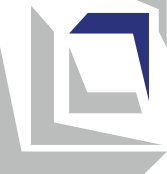  BYROJA E ZHVILLIMIT TË ARSIMITProgrami mësimorGJUHË ANGLEZEPër klasën III Shkup, 2022 Rezultatet e të nxënit të përcaktuara në programe çojnë në përvetësimin e kompetencave të mëposhtme të mbuluara nga fushaPërdorimi i gjuhëve të tjera nga Standardet kombëtare:Programi mësimor përfshin gjithashtu kompetencat përkatëse nga fushat e Shkrim – leximi digjital, Zhvillimi personal dhe Social dhe Shoqërisë dhe Kulturës Demokratike të Standardeve Kombëtare:1 Përmbajtjet ndërkulturore renditen brenda temave të cilave u përkasin, por pritet të realizohen në periudhën kur festohet festa specifike e përfshirë në përmbajtje, pavarësisht nga periudha kur realizohen pjesa tjetër e përmbajtjes së temës.Shembuj të aktiviteteve:Nxënësit përmes aktiviteteve me lojëra ushtrojnë vokabularin e përvetësuar:Loja Board Game: Mësimdhënësi shkruan në njërën pjesë të tabelës një fjali: Do you like….?,ndërsa në pjesën tjetër të tabelës shkruhen fjalë që lidhen me leksikun e përvetësuar të temave (stinët/festat, muajt, ditët e javës, pjesë të ditës, orë/kohë të plota, mjete transporti dhe shprehje nga jeta e përditshme) , kurse nxënësit shprehin me gojë fjali nga lloji: I like Monday, I like winter, etc.Loja Word-Puzzle: Nxënësit e ndarë në çifte/grupe të vogla i gjejnë fjalët për mjetet e transportit (a helicopter, a lorry, a tram, a taxi, a skateboard, a motorbike, a scooter) në Word Puzzle që është përgatitur paraprakisht nga mësimdhënësi.I pari që zbulon të gjitha konceptet fiton.Loja Make a Model Clock Together: Nxënësit bëjnë vetë një orë nga  letra dhe më pas shfaqin dhe thonë orën e duhur. Për shembull. It’s three o’clock. It’s five o’clock.Loja What can you do? Nxënësit ndërlidhin me figurat dhe shprehjet e përgatitura nga mësimdhënësit për atë që kafshët mund të bëjnë dhe çfarë nuk mund të bëjnë. Për shembull. The dog can bark. Тhe lion can roar. Тhe rabbit can run fast.Mësimdhënësi ju tregon nxënësve gjëra personale në ngjyrat konkrete gold, silver, dhe I udhëzon nxënësit të mendojnë nga një send që e kanë ata në atë ngjyrë dhe ta prezantojnë para nxënësve tjerë në klasë për shembull (I’ve got a silver pencil. I’ve got a golden ring.)Nxënësit formojnë fjalë që tregojnë ditët e javës nga shkronjat e dhëna në mënyrë të përzier. Për shembull. Mnоady = Monday (Scrambled letters)Nxënësit formojnë fjali të shkurtëra nga fjalët e dhëna me radhitje të përzier. Për shembull. is It a bike = It is a bike. (Scrambled words)Mësimdhënësi shënon njësi të përvetësuara leksikore në tabelë ndërsa nxënësit të njëjtit gojarisht i shqiprojnë. Shembull. C-A-R, B-U-S. (spelling)Mësimdhënësi/ja shkruan në tabelë fjalë/shprehje që lidhen me veprimtaritë e lira dhe nxënësit i përdorin ato për të plotësuar zbrazëtirat në fjalitë e shkurtra të dhëna, të përgatitura më parë nga mësuesi. Për shembull. We watch	in the evening. I go to	from Monday to Friday. (gap filling).Nxënësit renditin njësitë leksikore për muajt sipas periudhës së vitit që i përkasin. Për shembull. Summer = June, July, August (sorting and ordering activities).Nxënësit dëgjojnë një inçizim të shkurtër/shikojnë një video të shkurtër që lidhet me rutinat e përditshme të nxënësve në Angli dhe më pas përpiqen të verbalizojnë rutinat e tyre të përditshme së bashku. Për shembull. We get up at 7.00. We go to school at 8.00. (activities for sharing personal experience). Në një fletë mësimore të përgatitur më parë me fjali të shkurtra të shoqëruara me një ilustrim të përshtatshëm, nxënësit rrethojnë foljen modale. Can/ Can’t që të tregojnë se cilët nga aktivitetet e dhëna që dijnë/nuk dijnë t’i bëjnë. На пр. I can/can’t swim. (make the statement true for you)Nxënësit dëgjojnë dhe lexojnë një dialog të shkurtër me role me njësitë leksikore dhe strukturat gramatikore të mësuara.Nxënësit dëgjojnë dhe këndojnë këngë: Season Song; Daily Routine Song; Can you? Yes, I can; Months of the year song.Mësimdhënësi  siguron gjithpërfshirje duke i përfshirë të gjithë nxënësit në të gjitha aktivitetet gjatë orës së mësimit. Duke vepruar kështu, ai i mundëson çdo fëmije të angazhohet në mënyrë njohëse dhe emocionale përmes përdorimit të qasjeve të përshtatshme (individualizimi, diferencimi, puna në grup, mbështetja e shokëve të klasës). Kur punon me nxënës me aftësi të kufizuara, ai zbaton një plan edukativ individual (me rezultate të personalizuara  të nxënit dhe standarde vlerësimi) dhe sa herë që është e mundur përdor mbështetje shtesë nga persona të tjerë (asistentë personalë dhe arsimorë, ndërmjetës edukativë, tutorë vullnetarë dhe profesionistë nga shkollat ​​me qendër burimore). Ai monitoron rregullisht të gjithë nxënësit, veçanërisht ata nga grupet e rrezikuara, në mënyrë që të mund të identifikojë menjëherë vështirësitë e të nxënit, t'i inkurajojë dhe mbështesë ata në arritjen e rezultateve të nxënit.Gjatë realizimit të aktiviteteve mësimdhënësi/ja trajton njëlloj si djemtë ashtu edhe vajzat, duke u kujdesur që të mos u caktojë role të stereotipizuara gjinore. Gjatë formimit të grupeve të punës, ai përpiqet të sigurojë një balancë të bazuar në gjini. Kur zgjedh materiale shtesë mësimore, ai përdor ilustrime dhe shembuj që janë të ndjeshëm gjinor dhe etnik/kulturor dhe inkurajojnë barazinë gjinore, domethënë promovojnë ndërkulturalizmin.Kur është e mundur, mësuesi përdor integrimin e temave/përmbajtjes/koncepteve në planifikimin dhe zbatimin e mësimdhënies. Integrimi i lejon nxënësit të përfshijnë këndvështrimet e lëndëve të tjera në atë që studiojnë në këtë lëndë dhe të lidhin njohuritë nga fusha të ndryshme në një tërësi.Vlerësimi i arritjeve të nxënësve bëhet në bazë të standardeve të dhëna të vlerësimit, me theks pozitiv në përparimin e arritur nga nxënësit në përvetësimin e gjuhës dhe jo me theks negativ të mangësive. Sepse në klasën e tretë në lëndën e gjuhës angleze nxënësit zotërojnë të katër aftësitë gjuhësore: të dëgjuarit me kuptim, leximi fillestar me kuptim dhe të folurit (ndërveprimi dhe prodhimi i të folurit) dhe të shkruarit fillestar (ndërveprimi me shkrim dhe prodhimi me shkrim), dhe për këtë qëllim, mësimdhënësit monitoron dhe vlerëson:▪ reagime verbale dhe joverbale pas dëgjimit të një deklarate;▪ aktivitetet e performancës (në lojë me role).▪ punimet (postere, ilustrime, vizatime, modele, etj.);▪ përgjigje me gojë për pyetjet e bëra nga mësuesi ose shokët e klasës;▪ pjesëmarrje në dialogë të shkurtër duke përdorur vokabularin e përvetësuar;▪ leximin dhe kuptimin e deklaratave të shkurtra dhe dialogëve të shkurtër;▪ shkrimin e drejtë të fjalëve dhe fjalive të shkurtra.Pas përfundimit të mësimit të çdo teme, nxënësit marrin një vlerësim përmbledhës në formën e përshkrimit të standardeve të arritura të vlerësimit. Vlerësimi përmbledhës përdoret në periudha të caktuara të vitit shkollor dhe lidhet me periudha të caktuara, përfundimin e një lënde të veçantë, tremujorin, gjysmëvjetorin ose fundin e vitit shkollor.Lënda mësimoreGjuhë anglezeLloji/kategoria e lëndës mësimoreE detyrueshmeKlasaIII (e tretë)Temat/fushat në programin mësimor   ● Unë dhe të tjerët në shtëpi   ● Unë dhe të tjerët në shkollë   ● Unë dhe të tjerët në mjedisin tim të afërt  ● Unë dhe të tjerët në kohën e lirëNumri i orëve2 orë javore / 72 orë vjetorePajisjet dhe mjetetPër të zbatuar me sukses mësimin e gjuhës angleze në klasën e tretë, do të përdoren:● kompjuter, printer, projektor, tabelë ● kukulla për aktivitete loje, ilustrime, fotografi, lodra● material për të bërë kartolinat e ditëlindjes, letër, gërshërë, letër me ngjyrë, ngjitës, blloqe, plastelinë, shkumësa druri, fllomasterë.Normativi i kuadrit mësimor- studimet e kryera për gjuhë dhe letërsi angleze – drejtimi për mësimdhënës, VII/1 ose VIA sipas KMK dhe 240 SETK;- studimet e kryera për gjuhë dhe letërsi angleze (me titullin profesor i gjuhës dhe letërsisë angleze), VII/1 ose VIA sipas KMK dhe 240 SETK;- studimet e kryera për gjuhë dhe letërsi angleze - drejtim tjetër dhe me përgatitjen e duhur pedagogjike-psikologjike dhe metodike të fituar në institucionet e arsimit të lartë të akredituar, VII/1 ose VIA sipas KMK dhe 240 SETK;- studimet e kryera për mësim klasor me modul të gjuhës angleze – VII/1 ose VIA sipas KMK dhe 240 SETK;-  studimet e kryera katërvjeçare të programit studimor të gjuhës maqedonase dhe angleze (me titull të fituar profesional profesor i gjuhës maqedonase dhe angleze), VII/1 ose VIA sipas KMK dhe 240 SETK;- të kryera studime dylëndëshe në gjuhën angleze dhe gjuhë tjetër, me përgatitje përkatëse pedagogjike-psikologjike dhe metodologjike në institucionet e arsimit të lartë të akredituar, VII/1 ose VIA sipas KMK dhe 240 SETK;- studimet e kryera në gjuhën angleze (me titullin filolog i diplomuar), me përgatitje përkatëse pedagogjike-psikologjike dhe metodike në institucionet e arsimit të lartë të akredituar, VII/1 ose VIA sipas KMK dhe 240 SETK;- të ketë përfunduar studimet në gjuhën angleze në një program tjetër studimi, me përgatitjen e duhur pedagogjike-psikologjike dhe metodike të  akredituarve.institucionet e arsimit të lartë, VII/1 ose VIA sipas KMK dhe 240 SETK.Nxënësi/nxënësja din dhe mund:II-A.1të kuptojnë fjalitë dhe frazat e përdorura shpesh që u referohen fushave me rëndësi personale më të afërt (si p.shinformata personale dhe familjare, nevojat dhe interesat);II-A.5për të komunikuar në situata specifike dhe të përditshme kur kërkohet një shkëmbim i thjeshtë dhe i drejtpërdrejtë i informacionit tema të njohura;II-A.6t’i shqiptojë qartë dhe drejt të gjithë tingujt dhe grupet e tingujve, duke i respektuar rregullat për theksim dhe intonacion, me çka parregullsitë eventuale nuk e pengojnë komunikimin;II-A.7të përdorin pohime dhe fjali të përdorura zakonisht që rrjedhin nga përvoja e menjëhershme dhe/ose u referohen temave dhe situatave me interes të drejtpërdrejtë;II-A.8të shkruajë fjalët dhe shprehjet me saktësi relative, duke zbatuar rregullat e drejtshkrimit;II-A.9të respektojë rregullat themelore gramatikore dhe përjashtimet në të shprehurit me shkrim dhe me gojëNxënësi/nxënësja kupton dhe pranon se:II-B.1nëpërmjet të mësuarit të një gjuhe tjetër, mësimit të shumë gjuhëve dhe mundësisë së komunikimit me anëtarët egrupe të ndryshme kulturore/gjuhësore;II-B.3përmes studimit të gjuhëve të tjera zhvillohet interesi dhe kurioziteti për gjuhë dhe kultura të ndryshme;II-B.4nëpërmjet studimit të gjuhëve të tjera, zhvillohet respekti për kulturat e tjera dhe përmirësohen aftësitë, kompetencat ndërkulturore..Nxënësi/nxënësja din dhe mund:Nxënësi/nxënësja din dhe mund:IV-A.2të vlerësoj kur dhe në cilën mënyrë për zgjidhjen e secilës detyrë/ problem nevojitet përdorimi efektiv i TIKIV-A.5për të përcaktuar se çfarë informacioni i nevojitet, për të gjetur, përzgjedhur dhe shkarkuar të dhëna, informacione dhe përmbajtje digjitaleV-A.6për të vendosur synime për mësimin dhe zhvillimin personal dhe për të punuar në tejkalimin e sfidave që dalin në rrugën drejtrealizimit të tyreV-A.7t’i përdor përvojat e veta që ta lehtësoj mësimin dhe ta përshtat sjelljen individuale në të ardhmenV-A.13të komunikoj dhe të prezantojë vetveten adekuat me tjerëtV-A.14të dëgjojë në mënyrë aktive dhe të përgjigjet në mënyrë të përshtatshme, duke treguar ndjeshmëri dhe mirëkuptim për të tjerët dhe duke shprehur të vetat shqetësimet dhe nevojat në mënyrë konstruktiveV-A.15të bashkëpunojë me tjerët në realizimin e qëllimeve, duke ndarë edhe pikëpamjet personale dhe nevojat me tjerët dhe duke i marrë parasysh pikëpamjet dhe nevojat e tjerëveV-A.17për të kërkuar informatë reciproke dhe mbështetje për veten, por edhe për të dhënë informatë dhe mbështetje konstruktive në dobindaj të tjerëveV-A.19të bëjë sugjerime, të shqyrtojë mundësi të ndryshme dhe të parashikojë pasojat për të nxjerrë përfundime dhetë marrë vendime racionale,VI-A.3të formulojë dhe argumentojë pikëpamjet e tij, të dëgjojë dhe analizojë pikëpamjet e të tjerëve dhe të respektojë,sillet ndaj tyre, edhe kur nuk është dakordVI-A.5ti kuptojë dallimet midis njerëzve në çdo bazë (gjinia dhe përkatësia etnike, mosha, aftësitë, socialestatusi etj.),VI-A.6Të njeh praninë e stereotipeve dhe paragjykimeve te vetja dhe të tjerët dhe të kundështojë diskriminimetNxënësi/nxënësja kupton dhe pranon se:Nxënësi/nxënësja kupton dhe pranon se:IV-B.1shkrim-leximi digjital është i nevojshëm për jetën e përditshme - lehtëson mësimin, jetën dhe punën, kontribuon në zgjerimin e komunikimit, kreativitetit dhe inovacionit, ofron mundësi të ndryshme për argëtim,V-B.3arritjet dhe mirëqenia e tij varen në masën më të madhe nga përpjekja që ai/ajo investon dhe nga rezultatet që ai/ajo arrin,V-B.4çdo veprim që ai ndërmerr ka pasoja për të dhe/ose për mjedisin e tij/sajV-B.7iniciativa, këmbëngulja,  dhe përgjegjësia janë të rëndësishme për kryerjen e detyrave, arritjen e qëllimeve dhe tejkalimin e sfidave në situatat e përditshme,V-B.8ndërveprimi me të tjerët është i dyanshëm - ashtu si ai ka të drejtë t'u kërkojë të tjerëve të përmbushin interesat dhe nevojat e tij, ai gjithashtu ka përgjegjësinë t'u japë hapësirë ​​të tjerëve për të kënaqur nevojat e tyre, interesat dhe nevojatV-B.9kërkimi i komenteve dhe pranimi i kritikave konstruktive çon në përparimin personal në nivel individual dhe shoqërorTema: UNË DHE TJERËT NË SHTËPIOrët e përgjithshme: 18Tema: UNË DHE TJERËT NË SHTËPIOrët e përgjithshme: 18Rezultatet  e mësimit:Nxënësi/nxënësja do të aftësohen të:1. përshëndet, prezantohet, i kërkon bashkëbiseduesit të prezantohet/të përshëndetet në mënyrë joformale, duke bërë pyetje dhe duke dhënë përgjigje gjatë kontaktit të parë;2. paraqet para bashkëbiseduesve familjen e tij të ngushtë dhe të gjerë;3. kupton kuptimin e një numri të caktuar fjalësh dhe i përdor ato në një kontekst të përshtatshëm, anëtarët e familjes së tij të ngushtë dhe të gjerë, lokalet (dhomat) dhe objektet në shtëpi;4. jep një përshkrim fizik të një dhome (dhome) të caktuar në shtëpinë e tij dhe të objekteve në të;5. përdor përemrat vetorë, përemrat dëftorë this/that, mbiemrat pronorë dhe ndajfoljet e vendit gjatë formulimit të fjalive më të thjeshta në Present Simple Tens (to be - forma pohore, mohore dhe pyetëse) në kontekstin e prezantimit, përvetësimit dhe përshkrimit të familjes  së ngushtë dhe të gjerë si dhe shtëpisë.Rezultatet  e mësimit:Nxënësi/nxënësja do të aftësohen të:1. përshëndet, prezantohet, i kërkon bashkëbiseduesit të prezantohet/të përshëndetet në mënyrë joformale, duke bërë pyetje dhe duke dhënë përgjigje gjatë kontaktit të parë;2. paraqet para bashkëbiseduesve familjen e tij të ngushtë dhe të gjerë;3. kupton kuptimin e një numri të caktuar fjalësh dhe i përdor ato në një kontekst të përshtatshëm, anëtarët e familjes së tij të ngushtë dhe të gjerë, lokalet (dhomat) dhe objektet në shtëpi;4. jep një përshkrim fizik të një dhome (dhome) të caktuar në shtëpinë e tij dhe të objekteve në të;5. përdor përemrat vetorë, përemrat dëftorë this/that, mbiemrat pronorë dhe ndajfoljet e vendit gjatë formulimit të fjalive më të thjeshta në Present Simple Tens (to be - forma pohore, mohore dhe pyetëse) në kontekstin e prezantimit, përvetësimit dhe përshkrimit të familjes  së ngushtë dhe të gjerë si dhe shtëpisë.Përmbajtjet (dhe nocionet):Standardet e vlerësimit:а) Funksionet gjuhësore:përshëndetje dhe lamtumirë (joformale):A: Hi, my name is Albert.How do you do?B: Hi Albert.● Merr pjesë në një dialog të shkurtër duke i kthyer (duke ndjekur) në mënyrë të përshtatshme përshëndetjet joformale, duke ndjekur me kujdes bashkëbiseduesin, me kusht personi tjetër duhet të flasë ngadalë dhe qartë, me një ritëm të përshtatur me moshën e nxënësve;I’m Sara.How do you do?A: Bye bye, Daria. See you soon.B: Bye David.Have a nice weekend.Prezentimi i vetvetes dhe anëtarëve të familjes së gjerë dhe të ngushtë: I'm from Italy and I'm in Grade 3. This is my family: my dad, my mum, my two sisters and I. I have got cousins. I love my family very much.Përshkrimi i hapësirës (dhoma) nga shtëpia e tyre: Come in my big room. The walls are green, blue and yellow. I have got a small desk, a lamp, a bed and a white closet in my room.● Njeh dhe identifikon me kujdes njësi leksikore të adoptuara për tema që lidhen me anëtarët e familjes së tij të ngushtë dhe të gjerë, ambientet (dhomat) në shtëpi dhe objektet në to;● Identifikon një ilustrim të dhënë pas një deklarate të shkurtër të dëgjuar në lidhje me njësitë leksikore të adoptuara të temave që lidhen me anëtarët e familjes së tij/saj të ngushtë dhe të gjerë, ambientet (dhomat) në shtëpi dheobjektet në to;● Riprodhon dhe prodhon në mënyrë të pavarur njësi leksikore për tema që lidhen me anëtarët e familjes së tij/saj të ngushtë dhe të gjerë, hapësirat(dhomat) në shtëpi dhe objektet në to.b) Njësitë leksokore:Anëtarët e familjes më të ngushtë dhe të gjerë: parents (mother, father), grandparents (grandmother, grandfather), grandchildren (grandson, granddaughter), relatives (aunt, uncle, cousin)Llojet e vendbanimeve dhe hapësirat (dhomat) në shtëpi: a house, a flat, a block of flats, a bathroom, a bedroom, a living room, a dining room, а kitchen, stairs, upstairs/downstairs, walls, a doorSendet në shtëpi: an armchair, a wardrobe, curtains, a carpet, a shelf, a cupboard, a poster, a mat, a blanket, a TV● Emërton anëtarët e familjes së tij të ngushtë dhe të gjerë;● Vendosni një kontakt të parë dhe prezantoni veten dhe anëtarët e familjes suaj të ngushtë dhe të gjerë;● Përgjigjet pyetjeve të thjeshta në lidhje me informacionin për veten dhe anëtarët e familjes së tyre nëpërmjet zbatimit të saktë të strukturave gramatikore dhe modeleve bazë të fjalive;● Riprodhon dhe prodhon në mënyrë të pavarur njësi leksikore të miratuara për temalidhur me anëtarët e familjes së tyre të ngushtë dhe të gjerë, lokalet (dhomat) dhe objektet në shtëpi;● I numëron objektet dhe ambientet (dhomat) në shtëpi;● Përshkruani pamjen fizike të një dhome (hapësire) specifike në shtëpinë tuaj dhelëndët në të me njësitë leksikore të miratuara dhe modelet themelore të fjalisë;Përgjigjet pyetjeve të thjeshta që lidhen me informatën për ambientet (dhomat) dhe objektet në shtëpi nëpërmjet zbatimit të saktë të gramatikës, strukturave dhe modelet themelore të fjalive;Merr pjesë në një dialog të shkurtër duke i përfaqësuar në mënyrë adekuate anëtarët e familjes së tij të ngushtë dhe të gjerë, me kusht që personi tjetër të flasë ngadalë dhe qartë, me një ritëm të përshtatur me moshën e nxënësve;Merr pjesë në një dialog të shkurtër për një temë që lidhet me shtëpinë e tij (ambientet, dhomat, objektet në të) duke zbatuar modelet bazë të fjalisë, me kusht që tjetri të flasë ngadalë dhe qartë, me një ritëm të përshtatur me moshën e nxënësve;c) Strukturat gramatikore:përmrat vetor: I, you, he/she/it, we, you, theypëremrat dëftor (njëjës): This /That is…ndajfoljet e vendit: on, in, under, above, behind, in front ofmbimrat pronor: My, your, his/her/its, our, your, their: my grandparents / his uncle; Our teacher is tall.foljet (të cilët përputhen me leksikun): go, cook, sleepPresent Simple Tense of TO BE (forma pohore): I am / You are / He/she/it is, We are, You are, They arePresent Simple Tense of TO BE (forma mohore): I am not / You are not / He/She/It is not / We are not / You are not / They are notPresent Simple Tense of TO BE (forma pyetëse): Am I? / Are you? / Is he/she/it? / Are we? / Are you?/ Are they?Present Simple Tense of TO HAVE GOT (forma pohore): I have got a big family. She has got a small room.●     I përgjigjet pyetjeve të thjeshta që lidhen me paraqitjen e vetes dhe të anëtarëve të familjes së ngushtë dhe të gjerë;●     Përdor përemrat vetorë kur prezanton veten dhe anëtarët e familjes së tij të ngushtë dhe të gjerë;●     Përdor përemrat dëftorë në fjali të thjeshta kur tregon një objekt/person që është hapësinor afër/larg bashkëbiseduesit;●     Përdor mbiemrat pronorë në fjali të thjeshta për të shprehur pronësinë;●     Përdor parafjalët e vendit in, on, under, above, behind, in front of  (vendndodhja e objekteve në shtëpi) në fjali të thjeshta kur përshkruan dhoma dhe objekte në shtëpi;●     Zbaton saktë strukturat gramatikore kur paraqet, shpreh pronësinë dhe jep përshkrime të shkurtra.●     Përdor fjali pyetëse të përdorura shpesh që rrjedhin nga përvoja e menjëhershme duke përdorur Present Simple Tense of TO BE  (në nivelin e njohjes).Present Simple Tense of TO HAVE GOT (forma mohore): I haven’t got a pink armchair. / She hasn’t got a mat.ç) Përmbajtjet interkulturore1:Halloween: face paint, sweets, skeleton, scary, jack- o’-lanternAbracadabra! Happy Halloween!Trick or treat!Dita Evropiane e gjuhëve (26 Shtator)/ The European Day of Languages: We love English.Identifikon dhe dallon festat sipas një deklarate të dëgjuar;Riprodhon dhe prodhon në mënyrë të pavarur njësi leksikore të miratuara për një temë që lidhet me festën e Halloween-it;Uron Halloween;Shënon Ditën Evropiane të Gjuhëve (26 Shtator) Shembuj të aktiviteteve:● Nxënësit në dyshe përshëndesin dhe thonë lamtumirë në mënyrë joformale.● Mësuesi përshëndet dhe prezanton veten, anëtarët e familjes së tij të ngushtë dhe të gjerë, dhe nxënësit përgjigjen në mënyrë të përshtatshme jo verbalisht ndaj informacionit të ndarë.● Mësuesi/ja shqipton me intonacionin e saktë njësitë leksikore që lidhen me anëtarët e familjes së ngushtë dhe të gjerë, ambientet (dhomat) dhe objektet në shtëpi dhe nxënësit i përsërisin ato. (Listen and repeat).  Nxënësit përmes aktiviteteve me lojëra e ushtrojnë vokabularin e përvetësuar:Loja Knock-knock: Nxënësit qëllojnë kush troket në bankë përderisa kthehet me shpinën. Për shembull. Is it David? Yes, it is./No, it isn't.Loja Charades: Nxënësit përshkruajnë një fjalë të caktuar me mimë, dhe të tjerët e marrin me mend.Loja Last Man standing Game: Nxënësit formojnë një rreth dhe i japin  topin njëri-tjetrit. Nxënësi të cilit i është topi thotë një fjalë që lidhet me temën Familja. Nëse njëri nga nxënësit e përsërit fjalën ose nuk mendon për një fjalë të re, ai ulet. Fituesi është ai qëqëndron në këmbë (nxënësi që ka zotëruar një grup më të madh njësive leksikore për temën specifike).Loja Pictionery - nxënësit ndahen në dy grupe ku nxjerrin një objekt të caktuar nga shtëpia e tyre dhe grupi tjetër duhet ta gjejë objektin duke bërë pyetje.Nxënësit përshkruajnë vendndodhjen e lëndëve të caktuara në shkollë në raport me lëndët e tjera.Për shembull. The chair isbehind the desk. The book is on the table. (Look and say). Shembuj të aktiviteteve:● Nxënësit në dyshe përshëndesin dhe thonë lamtumirë në mënyrë joformale.● Mësuesi përshëndet dhe prezanton veten, anëtarët e familjes së tij të ngushtë dhe të gjerë, dhe nxënësit përgjigjen në mënyrë të përshtatshme jo verbalisht ndaj informacionit të ndarë.● Mësuesi/ja shqipton me intonacionin e saktë njësitë leksikore që lidhen me anëtarët e familjes së ngushtë dhe të gjerë, ambientet (dhomat) dhe objektet në shtëpi dhe nxënësit i përsërisin ato. (Listen and repeat).  Nxënësit përmes aktiviteteve me lojëra e ushtrojnë vokabularin e përvetësuar:Loja Knock-knock: Nxënësit qëllojnë kush troket në bankë përderisa kthehet me shpinën. Për shembull. Is it David? Yes, it is./No, it isn't.Loja Charades: Nxënësit përshkruajnë një fjalë të caktuar me mimë, dhe të tjerët e marrin me mend.Loja Last Man standing Game: Nxënësit formojnë një rreth dhe i japin  topin njëri-tjetrit. Nxënësi të cilit i është topi thotë një fjalë që lidhet me temën Familja. Nëse njëri nga nxënësit e përsërit fjalën ose nuk mendon për një fjalë të re, ai ulet. Fituesi është ai qëqëndron në këmbë (nxënësi që ka zotëruar një grup më të madh njësive leksikore për temën specifike).Loja Pictionery - nxënësit ndahen në dy grupe ku nxjerrin një objekt të caktuar nga shtëpia e tyre dhe grupi tjetër duhet ta gjejë objektin duke bërë pyetje.Nxënësit përshkruajnë vendndodhjen e lëndëve të caktuara në shkollë në raport me lëndët e tjera.Për shembull. The chair isbehind the desk. The book is on the table. (Look and say).Nxënësit përfaqësojnë familjen e tyre nëpërmjet vizatimeve ose fotografive të sjella nga albumet e tyre familjare.This is my mum. This is my sister. That is my grandfather.Nxënësit i qëllojnë lidhjet farefisnore. Psh. She is my mum’s sister. Who is she?	Your aunt. He is my father’s father. Who ishe?	Your grandfather.Nxënësit vizatojnë shtëpinë e tyre në përgjigje të pyetjes së mësuesit: Where do you live?Nxënësit këndojnë  Nursery rhymes dhe këngë si: Family Members Song, My house songNxënësit përpunojnë dekorime, maska/kostum për Halloween.Nxënësit bëjnë rekuizita për një festë ditëlindjeje (kapelë ditëlindjeje, dekorime, konfeti)Nxënësit shënojnë Ditën Evropiane të Gjuhëve duke i bërë secilit nxënës të mësojë një fjalë me të njëjtin kuptim në disa gjuhë. Për shembull Faleminderit./ Thank you. / Falëminderit./ Хвала./ Teşekkürler./ Grazie. /Merci./ Danke./ Gracias./ Спасибо.Nxënësit përfaqësojnë familjen e tyre nëpërmjet vizatimeve ose fotografive të sjella nga albumet e tyre familjare.This is my mum. This is my sister. That is my grandfather.Nxënësit i qëllojnë lidhjet farefisnore. Psh. She is my mum’s sister. Who is she?	Your aunt. He is my father’s father. Who ishe?	Your grandfather.Nxënësit vizatojnë shtëpinë e tyre në përgjigje të pyetjes së mësuesit: Where do you live?Nxënësit këndojnë  Nursery rhymes dhe këngë si: Family Members Song, My house songNxënësit përpunojnë dekorime, maska/kostum për Halloween.Nxënësit bëjnë rekuizita për një festë ditëlindjeje (kapelë ditëlindjeje, dekorime, konfeti)Nxënësit shënojnë Ditën Evropiane të Gjuhëve duke i bërë secilit nxënës të mësojë një fjalë me të njëjtin kuptim në disa gjuhë. Për shembull Faleminderit./ Thank you. / Falëminderit./ Хвала./ Teşekkürler./ Grazie. /Merci./ Danke./ Gracias./ Спасибо.Tema: UNË DHE TJERËT NË SHKOLLËOrët gjithsej: 18Tema: UNË DHE TJERËT NË SHKOLLËOrët gjithsej: 18Rezultatet nga mësimi:Nxënësi do të jetë në gjendje të:1. komunikon përmes reciprocitetit (përcjelljes) së duhur të përshëndetjeve formale duke aplikuar modele të sjelljes kulturore;2. numëron nga 1 deri në 50 (me dhjetëshe të plota) në një kontekst tjetër;3. kupton kuptimin e njësive leksikore të dëgjuara për tema që kanë të bëjnë me mjedisin shkollor, veshjet dhe format (format) gjeometrike dypërmasore dhe trepërmasore;4. formon fjali të shkurtra duke përdorur foljet e përvetësuara në Present Simple Tense (to be - forma pohore, mohore dhe pyetëse, to have got - forma pohuese, mohuese dhe pyetëse) në kontekstin e prezantimit, zotërimit dhe shprehjes që zotëron /nuk zotëron.Rezultatet nga mësimi:Nxënësi do të jetë në gjendje të:1. komunikon përmes reciprocitetit (përcjelljes) së duhur të përshëndetjeve formale duke aplikuar modele të sjelljes kulturore;2. numëron nga 1 deri në 50 (me dhjetëshe të plota) në një kontekst tjetër;3. kupton kuptimin e njësive leksikore të dëgjuara për tema që kanë të bëjnë me mjedisin shkollor, veshjet dhe format (format) gjeometrike dypërmasore dhe trepërmasore;4. formon fjali të shkurtra duke përdorur foljet e përvetësuara në Present Simple Tense (to be - forma pohore, mohore dhe pyetëse, to have got - forma pohuese, mohuese dhe pyetëse) në kontekstin e prezantimit, zotërimit dhe shprehjes që zotëron /nuk zotëron.Përmbajtjet (dhe nocionet):Standardet e vlerësimit:а) Funksionet gjuhësore:Përshëndetja dhe lamtumira (formalisht): Good morning, Mr Brown. It’s nice to see you! Have a nice week!Modelet e sjelljes kulturore: Here you are! / Thank you! / You’re welcome!Përshkrimi i veshjes: These are her boots. She has got 4 belts.Vendos kontaktin e parë në mënyrë formale dhe prezantohet;Merr pjesë në një dialog të shkurtër nëpërmjet reciprocitetit (përcjelljes) së duhur të përshëndetjeve formale duke aplikuar modele sjelljeje kulturore, për një temë që lidhet me veshjen, duke ndjekur me kujdes bashkëbiseduesin, me kusht që personi tjetër të flasë ngadalë dhe qartë, me një ritëm të përshtatur të përshtatshëm për moshën e nxënësve;Identifikon një ilustrim të dhënë pas një thënieje të dëgjuar në lidhje me njësitë leksikore të përvetësuara për temat që lidhen me veshjet;Riprodhon dhe prodhon njësi leksikore për tema që lidhen me veshjet.Numërimi deri në 50 (me dhjetëshe të plota): one, two, three…/ thirty, forty, fiftyI përgjigjet (me gjuhë joverbale) një detyre të caktuar dëgjimore që lidhet me numrat nga 1 deri në 50 (me dhjetëshe të plota);Identifikon dhe dallon numrat nga 1 deri në 50 (me dhjetëshe të plota) pas një pohimi të shkurtër të dëgjuar;Prodhon në mënyrë të vazhdueshme njësitë leksikore që lidhen me numrat nga 1 deri në 50 (me dhjetëshe të plota);Riprodhon dhe prodhon në mënyrë të pavarur njësi leksikore të ndërlidhura me numrat nga 1 deri në 50 (me dhjetëshe të plota) me fjali të thjeshta;Njeh vizualisht grafikun e numrave nga 1 deri në 50 (me dhjetëshe të plota).b) Njësitë leksikore:shkolla: a library, a classroom, bookshelves, a blackboard, а chalk, a cupboard, a map, a globe, a sharpenerveshja: a tie, a belt, gloves, a scarf, boots, a coat, a dress, а shirtformat dydimensionale dhe tredimensionale (format): oval, square, diamond, round, pyramid, cone, ballnumrat deri në 50● Identifikon dhe dallon njësitë leksikore për temat që lidhen memjedisin e shkollës, rrobat, format (format) gjeometrike dydimensionale dhe tredimensionale pas një deklarate të shkurtër të dëgjuar;● Liston njësitë leksikore të miratuara në lidhje me shkollën,veshje, forma (forma) gjeometrike dydimensionale dhe tredimensionale;● Riprodhon dhe prodhon në mënyrë të pavarur njësi leksikore të miratuara për tema që lidhen me mjedisin shkollor, veshjet, dydimensionale dhe forma (forma) gjeometrike tredimensionale.c) Strukturat gramatikore>përemrat vetor: I, you, he/she/it, we, you, theypëremrat dëftor (njëjës dhe shumës): This is my scarf. These are my gloves.ndajfolje vendi: on, in, under, above, behind, in front ofmbiemrat pronor: My, your, his/ her/ its, our, your, their.foljet (që përputhen me njësitë e mësuara leksikore): wear, work, do, cleanfoljet (të cilat tregojnë aktivitete të përditshme): read, listen, watchfoljet (që tregojnë aktivitet): hide and seek, skip, play, climb, fly, ridePresent Simple Tense of TO BE (forma pohore): I am / You are / He/she/it is / We are / You are / They arePresent Simple Tense of TO BE (forma mohore): I am not / You are not / He/She/It is not / We are not / You are not / They are notPresent Simple Tense of TO BE (forma pyetëse): Am I? / Are you? / Is he/she/it? / Are we? / Are you?/ Are they?Present Simple Tense of TO HAVE GOT (forma pohore): I have got a globe. / She has got new boots.Present Simple Tense of TO HAVE GOT (forma mohore): I haven’t got a map. / She hasn’t got bookshelves.Present Simple Tense of TO HAVE GOT (forma pyetëse): Have you got a scarf?Përdor drejt përemrat vetorë;Përdor përemrat dëftorë (njëjës dhe shumës) në fjali të thjeshta për të treguar objekte dhe/ose persona që janë afër hapësirës me bashkëbiseduesin;I përdor ndajfoljet e vendit in, on, under, above, behind, in front of (vendpozitën e sendeve) në fjali të thjeshta gjatë përshkrimit të veshjes dhe sendeve në shkollë;Përdor mbiemrat pronorë në kontekstin e shprehjes së pronësisë;Identifikon dhe përdor foljet që u përshtaten njësive leksikore të mësuara (wear, work, do, clean) në kontekstin adekuat;Identifikon dhe përdor foljet që tregojnë një veprimtari (jump, run, play, climb, fly, ride) në kontekstin adekuat;Identifikon dhe përdor foljet që tregojnë veprimtari të përditshme (sit, read, listen, watch) në kontekst adekuat; Zbaton drejt strukturat gramatikore gjatë paraqitjes dhe duke deklaruar se çfarë zotëroni/nuk zotëroni për sa i përket sendeve dhe veshjeve shkollore;Përgjigjet pyetjeve të thjeshta që lidhen me informacionin e shkollës, veshjen, format gjeometrike dydimensionale dhe tredimensionale (format) dhe përvetësimi nëpërmjet zbatimit të saktë të strukturave gramatikore dhe modeleve bazë të fjalive;Përdor fjali pyetëse të përdorura shpesh që rrjedhin nga përvoja e drejtpërdrejtë me zbatimin e Present Simple Tense of TO HAVE GOT;●    Merr pjesë në një bisedë të shkurtër përmes përfshirjes së tij aktive, në mënyrë të      pavarur duke shprehur qëndrime dhe fakte duke zbatuar modelet bazë të fjalisë.Ç) Përmbajtjet interkulturore:Identifikon dhe dallon festat sipas rrëfimeve të dëgjuara;Happy Thanksgiving!Christmas: elf, reindeer, stocking, traditions, chimneyMerry Christmas!Happy New Year!Dita Botërore e Fëmijëve (20 Nëntori)/ World Children's Day● Riprodhon dhe prodhon në mënyrë të pavarur njësi leksikore të miratuara për tema që lidhen me Thanksgiving Day, Christmas, New Year;;● Gëzuar Ditën e Falënderimeve;● Gëzuar Krishtlindjet;● Gëzuar Vitin e Ri.● Feston Ditën Botërore të Fëmijëve (20 Nëntor)Shembuj të aktiviteteve:Nxënësit përshëndesin njëri-tjetrin zyrtarisht në një dialog të ndërsjellë me të Good morning/afternoon!Nxënësit thonë në mënyrë të alternuar dhe radhazi numrat nga 1 deri në 50 (me dhjetëshe të plota). Nxënësit që gabojnë janë jashtë loje.Nxënësit vizatojnë figura gjeometrike sipas udhëzimeve të dhëna nga mësuesi/ja. На пр. Draw a square. (Picture dictation)Nxënësit identifikojnë objektet e jetës reale (objektet e klasës) me forma të dhëna ilustruese (forma gjeometrike dydimensionale dhe tredimensionale). Për shembulla clock = circle. (Find and say)Nxënësit i prekin sendet sipas dëgjimit nga mësimdhënësi. Për shembull. This is a pencil. (Prekin një send në mjedisin e tyre të drejtpërdrejtë.) These are books. (Ata prekin më shumë objekte në mjedisin e tyre të afërt).(Listen and touch)Nxënësit e vizatojnë klasën e tyre dhe pastaj I përshkruajnë lëndët aty. (Draw and describe)●     Nëpërmjet veprimtarive të lojës nxënësit praktikojnë fjalorin e fituar:Loja Memory Game - Mësuesi/ja tregon një ilustrim me një           veshje të caktuar dhe e mbulon atë. Nxënësit vizatojnë dhe përshkruajnë veshjet e dhëna sipas kujtesës së tyre.       Loja Drawing game- Nxënësit ngjyrosin dhe presin modele veshjesh të përgatitura paraprakisht, më pas i ngjisin/"vishen" në karakterin e tyre të vizatuar dhe japin një përshkrim të shkurtër.Loja  True/False- Një nxënës thotë një deklaratë dhe pjesa tjetër e nxënësve hamendësojnë nëse deklarata është e vërtetë apo e gënjeshtër.Për shembull. I have got two sisters…	False.Loja Hot potato game- Nxënësi mban një top (për një kohë të caktuar) ndërsa thotë një fjalë që lidhet me shkollën dhe më pas ia kalon topin nxënësit tjetër.Loja Role Play - Nëpërmjet një loje me role, nxënësit i paraqesin dhurata njëri-tjetrit ku i drejtohen dhe përgjigjen me mirësjellje. Për shembull. Here you are. / Thank you.Loja Guessing game - Nxënësi përshkruan një objekt nga klasa ndërsa pjesa tjetër e nxënësve e gjejnë. Për shembull.  You sit on it...It’s a chair./ You write with it on the board….It’s chalk.Loja Make me say Yes, I have- Nxënësit parashtrojnë pyetje me Have you got…? Dhe fitojnë pike për secilën përgjigje të fituar.Shembuj të aktiviteteve:Nxënësit përshëndesin njëri-tjetrin zyrtarisht në një dialog të ndërsjellë me të Good morning/afternoon!Nxënësit thonë në mënyrë të alternuar dhe radhazi numrat nga 1 deri në 50 (me dhjetëshe të plota). Nxënësit që gabojnë janë jashtë loje.Nxënësit vizatojnë figura gjeometrike sipas udhëzimeve të dhëna nga mësuesi/ja. На пр. Draw a square. (Picture dictation)Nxënësit identifikojnë objektet e jetës reale (objektet e klasës) me forma të dhëna ilustruese (forma gjeometrike dydimensionale dhe tredimensionale). Për shembulla clock = circle. (Find and say)Nxënësit i prekin sendet sipas dëgjimit nga mësimdhënësi. Për shembull. This is a pencil. (Prekin një send në mjedisin e tyre të drejtpërdrejtë.) These are books. (Ata prekin më shumë objekte në mjedisin e tyre të afërt).(Listen and touch)Nxënësit e vizatojnë klasën e tyre dhe pastaj I përshkruajnë lëndët aty. (Draw and describe)●     Nëpërmjet veprimtarive të lojës nxënësit praktikojnë fjalorin e fituar:Loja Memory Game - Mësuesi/ja tregon një ilustrim me një           veshje të caktuar dhe e mbulon atë. Nxënësit vizatojnë dhe përshkruajnë veshjet e dhëna sipas kujtesës së tyre.       Loja Drawing game- Nxënësit ngjyrosin dhe presin modele veshjesh të përgatitura paraprakisht, më pas i ngjisin/"vishen" në karakterin e tyre të vizatuar dhe japin një përshkrim të shkurtër.Loja  True/False- Një nxënës thotë një deklaratë dhe pjesa tjetër e nxënësve hamendësojnë nëse deklarata është e vërtetë apo e gënjeshtër.Për shembull. I have got two sisters…	False.Loja Hot potato game- Nxënësi mban një top (për një kohë të caktuar) ndërsa thotë një fjalë që lidhet me shkollën dhe më pas ia kalon topin nxënësit tjetër.Loja Role Play - Nëpërmjet një loje me role, nxënësit i paraqesin dhurata njëri-tjetrit ku i drejtohen dhe përgjigjen me mirësjellje. Për shembull. Here you are. / Thank you.Loja Guessing game - Nxënësi përshkruan një objekt nga klasa ndërsa pjesa tjetër e nxënësve e gjejnë. Për shembull.  You sit on it...It’s a chair./ You write with it on the board….It’s chalk.Loja Make me say Yes, I have- Nxënësit parashtrojnë pyetje me Have you got…? Dhe fitojnë pike për secilën përgjigje të fituar.Nxënësit hedhin kube dhe kryejnë veprimtaritë sipas foljes së parashënuar në anën e dhënë të kubit. (jump, run, play, climb, fly, ride).Nxënësit ilustrojnë një mesazh falënderimi për të shënuar Ditën e Falënderimeve.Nxënësit vizatojnë dhe përshkruajnë dhuratën që do të donin të merrnin për Krishtlindje/Vit të Ri.Nxënësit dëgjojnë dhe këndojnë këngë: Shapes learning for Kids Song, Classroom Objects SongNxënësit luajnë lojë duke e plotësuar fjalinë gojarisht: I am happy when I …. (when I sing./ when I play./ when I go out.)Nxënësit hedhin kube dhe kryejnë veprimtaritë sipas foljes së parashënuar në anën e dhënë të kubit. (jump, run, play, climb, fly, ride).Nxënësit ilustrojnë një mesazh falënderimi për të shënuar Ditën e Falënderimeve.Nxënësit vizatojnë dhe përshkruajnë dhuratën që do të donin të merrnin për Krishtlindje/Vit të Ri.Nxënësit dëgjojnë dhe këndojnë këngë: Shapes learning for Kids Song, Classroom Objects SongNxënësit luajnë lojë duke e plotësuar fjalinë gojarisht: I am happy when I …. (when I sing./ when I play./ when I go out.)Tema: UNË DHE TË TJERËT NË MJEDISIN TIM TË DREJTËPËRDREJTËOrët e përgjithshme: 18Tema: UNË DHE TË TJERËT NË MJEDISIN TIM TË DREJTËPËRDREJTËOrët e përgjithshme: 18Rezultatet e mësimit:Nxënësi/nxënësja do të aftësohet të:të njohë drejtshkrimin e shkronjave të alfabetit anglez (latin) dhe t'i shqiptojë e t'i shkruajë në mënyrë të pavarur; (Rekomandohet të futen 3-4 shkronja për një orë mësimore);për të lidhur një ilustrim me kuptimin e njësive leksikore të dëgjuara për tema që lidhen me mjedisin (vendet) e afërt / kafshët dhe të vegjlit e tyre / produktet ushqimore (ushqime dhe pije) / pjesët e trupit;përshkruan mjedisin e tij të afërt, pamjen e tij fizike dhe pamjen fizike të kafshëve të ndryshme me modelet themelore të fjalive të adoptuara;përdor përemrat vetorë, emrat, mbiemrat përshkrues, mbiemrat (ngjyrat), si dhe një numër të caktuar foljesh gjatë formulimit tëfjalive të thjeshta në Present Simple Tense (to be - forma pohore, mohore dhe pyetëse, to have got - formë pohuese, mohuese dhe pyetëse, to like - forma pohuese, mohuese dhe pyetëse) në kontekstin e përshkrimit, dallimit të njëjës dhe shumësit, si dhe shumës të parregullt për emra të caktuar, duke dalluar ngjyrat dhe duke shprehur përvetësim në fjalitë e thjeshta dëftore; krahason produktet ushqimore në nivelin e pëlqimeve/papëlqimeve.Rezultatet e mësimit:Nxënësi/nxënësja do të aftësohet të:të njohë drejtshkrimin e shkronjave të alfabetit anglez (latin) dhe t'i shqiptojë e t'i shkruajë në mënyrë të pavarur; (Rekomandohet të futen 3-4 shkronja për një orë mësimore);për të lidhur një ilustrim me kuptimin e njësive leksikore të dëgjuara për tema që lidhen me mjedisin (vendet) e afërt / kafshët dhe të vegjlit e tyre / produktet ushqimore (ushqime dhe pije) / pjesët e trupit;përshkruan mjedisin e tij të afërt, pamjen e tij fizike dhe pamjen fizike të kafshëve të ndryshme me modelet themelore të fjalive të adoptuara;përdor përemrat vetorë, emrat, mbiemrat përshkrues, mbiemrat (ngjyrat), si dhe një numër të caktuar foljesh gjatë formulimit tëfjalive të thjeshta në Present Simple Tense (to be - forma pohore, mohore dhe pyetëse, to have got - formë pohuese, mohuese dhe pyetëse, to like - forma pohuese, mohuese dhe pyetëse) në kontekstin e përshkrimit, dallimit të njëjës dhe shumësit, si dhe shumës të parregullt për emra të caktuar, duke dalluar ngjyrat dhe duke shprehur përvetësim në fjalitë e thjeshta dëftore; krahason produktet ushqimore në nivelin e pëlqimeve/papëlqimeve.Përmbajtjet (dhe nocionet):Standardet e vlerësimit:а) Funksionet gjuhësore:Prezantimi i kafshëve dhe të vegjlit e tyre: It is a duck. They are ducklings.Përshkrimi i kafshëve dhe të vegjlit e tyre: My hamster is big and grey. It has got a short tail.Përshkrimi i vetvetes: I have got 10 fingers and toes. I have got short hair.Identifikon dhe shqipton saktë simbolet grafike të alfabetit anglez (latin) rekomandohet të futen 3-4 shkronja në të njëjtën kohëklasa mësimore;Shkruan simbolet grafike për shkronjat e alfabetit anglez (latin) me radhë;Identifikon saktë dhe emërton/shqipton sipas radhës shkronjat e alfabetit anglez;Të shprehurit e pëlqimit /mospëlqimit: I like juice. I don't like carrots.Dallon dhe emërton kafshët dhe foshnjat e tyre nëpërmjet një fotografie të paraqitur ose ekranit audiovizual; Zbaton njësitë leksikore për produktet ushqimore (ushqime dhe pije) dhe pjesë të trupit në një kontekst specifik;Riprodhon dhe prodhon në mënyrë të pavarur njësi leksikore të miratuara për tema që lidhen me kafshët dhe foshnjat e tyre/produktet ushqimore (ushqime dhe pije)/pjesë trupore;Krahason produktet ushqimore në një nivel pëlqimi/mospëlqimi.b) Njësitë leksikore:vendet: the cinema, the playground, the hospital, a bus stop, a swimming pool, a museumkafshët dhe të vegjlit e tyre: a duck/a duckling, a sheep, a hamster, a giraffe, a lion, a monkey, a zebra, a parrot, a hippo, a bee, a lizard, a turtleprodhimet ushqimore (ushqimi, pijet dhe shujtat): a biscuit, a lemon, a mango, a smoothie, fruits, grapes, beans, bread, soup, lemonade, juice, breakfast, lunch, dinner, snackspjesët e trupit: a head (eyes, ears, a nose, hair, a mouth, cheeks, a chin, lips, teeth), shoulders, arms, hands, fingers, legs, knees, feet, toes, wings, tail, nails, wrist   ●       Identifikon, dallon dhe lidh vizualisht një ilustrim të njësive të fjalës leksikore     të  caktuara për temën lidhur me mjedisin (vendet) e drejtpërdrejta, kafshët dhe të vegjlit e tyre, prodhimet ushqimore dhe pjesët e trupit,  si dhe në emrin e vetë, në pamjen e gojore të arratisur më parë pas një deklarate të shkurtër;   ● Tregon vende në mjedisin tuaj të afërt (vende), kafshët, produkte ushqimore dhe pjesë të trupit duke i vizatuar dhe ngjyrosur, si dhe imitim i zërit (për kafshët);   ● Harton disa njësi leksikore të përvetësuar për temën lidhur me mjedisin (vendet), kafshët dhe të vegjlit e tyre, produktet ushqimore dhe pjesët e trupit nga shkronjat e dhëna sipas renditjes së përzier dhe ta ndërlidh drejtshkrimin e fjalës me kuptimin, sidomos për fjalët që ndryshojnë vetëm për një shkronjë;  ● Lexon disa njësi leksikore të përvetësuara për tema të lidhura me mjedisin e drejtpërdrejtë, kafshët  dhe të vegjlit e tyre, produktet ushqimore  dhe pjesët e trupit duke pasur kujdes në shqiptim;  ● Shkruan njësi të caktuara të përvetësuara leksikore me temën e ndërlidhur të drejtpërdrejtë (vende), kafshë dhe të vegjlit e tyre, produkte ushqimore dhe pjesë të trupit, si dhe emri i vet, në modelet e përvetësuara paraprakisht. ● Përgjigjet pyetjeve të thjeshta të ndërlidhura  me mendimin e tij (pëlqim/mospëlqim) ndaj vendeve të caktuara, kafshëve dhe të vegjëlve të tyre, prodhimet ushqimore dhe pjesët e trupit:U përgjigjet pyetjeve të thjeshta për tema që lidhen me mjedisin e tyre të afërt (vendet), kafshët dhe të vegjlit e tyre, produktet ushqimore dhepjesë të trupit, nëpërmjet zbatimit të drejtë të strukturave gramatikore dhe modeleve bazë të fjalive;Përshkruan mjedisin e tij të afërt (vendet), kafshët dhe të vegjlit e tyre, produktet ushqimore dhe pjesët e trupit me njësi leksikore të adoptuara dhe modele fjalie bazë;Merr pjesë në një dialog të shkurtër për tema që lidhen me mjedisin e tij të afërt (vende, që lidhen me veten, kafshë të ndryshme dhe produkte ushqimore) me kusht që personi tjetër të flasë ngadalë dhe qartë, me ritmin e duhur.Sipas moshës së nxënësve;Riprodhon dhe prodhon në mënyrë të pavarur njësi leksikore të miratuara për temalidhur me mjedisin (vendet) imediate. kafshët dhe të vegjlit e tyre, ushqimet dhe pjesët e trupit).U përgjigjet pyetjeve të thjeshta për tema që lidhen me mjedisin (vendet), veten dhe kafshët e ndryshme (përshkrimi fizik) nëpërmjet zbatimit të saktë të strukturave gramatikore dhe modeleve bazë të fjalive.c) Strukturat gramatikore:Përemrat vetor: I, you, he/she/it, we, you, theyNjëjësi dhe shumësi i rregullt  (emrat): a lion/lions, a lemon/lemons, an arm/arms -Shumësi i parregullt te a foot/feet, a tooth/teethMbiemrat përshkrues (që përshtaten me njësitë e mësuara leksikore): large, tasty, nice: It is a large bee. / He is a nice teacher. / This is tasty food.Mbiemrat  (ngjyrat): gold, silverPresent Simple Tense of TO BE (forma pohore): I am / You are / He/she/it is / We are / You are / They are Përshkruani fizikisht veten dhe kafshët e ndryshme, si dhe shprehni simpati/ mospëlqimi i temave që lidhen me produktet ushqimore, duke përdorur njësitë leksikore dhe modelet bazë të fjalive;Njeh dhe dallon emrat njëjës dhe shumës, si dhe shumësin e parregullt për emra të caktuar pas një dëgjimi të shkurtër;Njeh dhe përdor mbiemrat përshkrues (të mëdhenj, të shijshëm, të këndshëm) në një kontekst të përshtatshëm kur përshkruan;Njeh / emërton / dallon / përdor ngjyrat: ar, argjend përmes mbiemrave përkatës në kontekste të ndryshme; U përgjigjet pyetjeve të thjeshta që lidhen me mjedisin e tij të afërt nëpërmjet zbatimit të saktë të strukturave gramatikore dhe modeleve bazë të fjalive;Zbaton drejt strukturat gramatikore kur përshkruan veten dhe kafshët;Present Simple Tense of TO BE (forma mohore): I am not / You are not / He/She/It is not / We are not/ You are not / They are notPresent Simple Tense of TO BE (forma pyetëse): Am I? / Are you? / Is he/she/it? / Are we? / Are you?/ Are they?Present Simple Tense of TO HAVE GOT (forma pohore): They have got sheep. / She has got long nails.Present Simple Tense of TO HAVE GOT (forma mohore): I haven’t got a lizard. / She hasn’t got curly hair.Present Simple Tense of TO HAVE GOT (forma pyetëse): Have you got a parrot?Present Simple Tense of TO LIKE (forma pohore): I like grapes. You like lemons.Present Simple Tense of TO LIKE (forma mohore): I don’t like lemonade. We don’t like beans.Present Simple Tense of TO LIKE (forma pyetëse): Do you like milk? Do we like soup?foljet (që përshtaten me leksikun): make, like/don't like, want, see, give, find, walkfjalitë dëftore: Zebras are black and white. They have got 4 legs. They don’t have arms. Look, it’s a very tall zebra!        ● Përdor drejt strukturat gramatikore kur shpreh atë që nuk zotëron;● Përdor fjali pyetëse të përdorura shpesh që vijnë nga përvoja e menjëhershme duke përdorur kohën e tashme të thjeshtë të TO HAVE GOT;● Dallon formën pohore dhe mohore të foljes të pëlqej dhe i përdor drejt në kontekstin e duhur;● Përdor fjali pyetëse të përdorura shpesh që rezultojnë nga përvoja e drejtpërdrejtë me përdorimin e pëlqimit;● Identifikon dhe përdor foljet (që u përgjigjen njësive leksikore të mësuara): bëj, si/nuk më pëlqen, dua, shoh, jap, gjej, ec, ha, pi, nuhat;● Riprodhon dhe prodhon në mënyrë të pavarur fjali të thjeshta dëftore.ç) Përmbajtjet interkulturore:Valentine’s Day: flowers, roses, poem, box of chocolatesBe mine!I miss you!Mother’s Day: presents, kisses● Identifikon dhe dallon festat sipas një deklarate të dëgjuar;● Riprodhon dhe prodhon në mënyrë të pavarur njësi leksikore të miratuara për tema që lidhen me festat;● Gëzuar ditën e Shën Valentinit!● Gëzuar Ditën e Nënës!● Gëzuar Pashkët!April Fool’s DayEaster: egg hunt, lamb, chocolate, candyAprilili!Shembuj të aktiviteteve:Nxënësit përmes aktiviteteve me lojëra ushtrojnë vokabularin e përvetësuar:Loja Do as I say, not as I do – Mësimdhënësi jep instruksione nxënësve që të bëjnë ndonjë gjest ai/ajo bën diçka krejtësisht tjetër. Për shembull. Touch your nose! Përderisa mësimdhënësi i prek sytë etj.Loja Board Race - Mësuesi/ja e ndan tabelën në dy pjesë me një vijë në mes dhe shkruan një titull nga një temë e caktuar (Clothes) ku nxënësit në mënyrë të alternuar (në grupe) shkruajnë sa më shumë fjalë për temën e dhënë.Loja True/False - Nxënësit gjejnë se vallë fjalët që thotë mësimdhënësi kanë lidhje me festën përkatëse p.sh.Easter Holiday------Christmas tree…	False; Eggs….True, etc.Loja Miming Game -Nxënësit me mimika I sqarojnë kartat me mbimera përshkrues (nice, tasty, large), ndërsa nxënësit tjerë gjejnë se për cilët mbiemra bëhet fjalë.Nxënësit e dëgjojnë dhe këndojnë këngën I’ve got a robot song и песнички како: Do you like broccoli?; Color Songs Collection; Big,Big, Big- Adjective Song; Heart Song for Kids (Valentine’s Day).Mësimdhënësi tregon karta flash me njësi leksikore të përvetësuara tashmë (a pizza, a foot) ndërsa nxënësit shprehin format e tyre të shumësit (shumës të rregullt dhe të parregullt për emrat);Mësuesi tregon një poster me ushqim dhe nxënësit thonë/shkruajnë deklarata të shkurtra për atë që u pëlqen/nuk u pëlqen nga paraqitja e dhënë ilustruese (I like pizza, I do not like pasta, etc.)Nxënësit përputhin figurat me njësitë leksikore të shkruara (mbiemrat përshkrues dhe fjalorin e përvetësuar) në një fletë mësimore të përgatitur paraprakisht nga mësuesi. (matching acitvities).Nxënësit shkruajnë porosi për April Fool’s Day dhe i ngjesin në panеlat e shkollës.Nxënësit përpunojnë origami – zemra për shënimin e Ditës së të dashuruarve.Nxënësit shënojnë porosi për festën e Ditës së nënës.Shembuj të aktiviteteve:Nxënësit përmes aktiviteteve me lojëra ushtrojnë vokabularin e përvetësuar:Loja Do as I say, not as I do – Mësimdhënësi jep instruksione nxënësve që të bëjnë ndonjë gjest ai/ajo bën diçka krejtësisht tjetër. Për shembull. Touch your nose! Përderisa mësimdhënësi i prek sytë etj.Loja Board Race - Mësuesi/ja e ndan tabelën në dy pjesë me një vijë në mes dhe shkruan një titull nga një temë e caktuar (Clothes) ku nxënësit në mënyrë të alternuar (në grupe) shkruajnë sa më shumë fjalë për temën e dhënë.Loja True/False - Nxënësit gjejnë se vallë fjalët që thotë mësimdhënësi kanë lidhje me festën përkatëse p.sh.Easter Holiday------Christmas tree…	False; Eggs….True, etc.Loja Miming Game -Nxënësit me mimika I sqarojnë kartat me mbimera përshkrues (nice, tasty, large), ndërsa nxënësit tjerë gjejnë se për cilët mbiemra bëhet fjalë.Nxënësit e dëgjojnë dhe këndojnë këngën I’ve got a robot song и песнички како: Do you like broccoli?; Color Songs Collection; Big,Big, Big- Adjective Song; Heart Song for Kids (Valentine’s Day).Mësimdhënësi tregon karta flash me njësi leksikore të përvetësuara tashmë (a pizza, a foot) ndërsa nxënësit shprehin format e tyre të shumësit (shumës të rregullt dhe të parregullt për emrat);Mësuesi tregon një poster me ushqim dhe nxënësit thonë/shkruajnë deklarata të shkurtra për atë që u pëlqen/nuk u pëlqen nga paraqitja e dhënë ilustruese (I like pizza, I do not like pasta, etc.)Nxënësit përputhin figurat me njësitë leksikore të shkruara (mbiemrat përshkrues dhe fjalorin e përvetësuar) në një fletë mësimore të përgatitur paraprakisht nga mësuesi. (matching acitvities).Nxënësit shkruajnë porosi për April Fool’s Day dhe i ngjesin në panеlat e shkollës.Nxënësit përpunojnë origami – zemra për shënimin e Ditës së të dashuruarve.Nxënësit shënojnë porosi për festën e Ditës së nënës.Tema: UNË DHE TJERËT GJATË KOHËS SË LIRËOrët gjithsej: 18Tema: UNË DHE TJERËT GJATË KOHËS SË LIRËOrët gjithsej: 18Rezultatet nga mësimi:Nxënësi/ nxënësja do të aftësohet të: Përputh tekstin me figurën për tema që lidhen me kohën e lirë (stinët/festat, muajt, ditët e javës, pjesë të ditës, orë/kohë të plota, mjete transporti, shprehje të përditshme dhe thënie të shkurtra të thjeshta) dhe i përdor ato në një kontekst të përshtatshëm; kërkoi falje, kërkoi, falënderoi, kërkoi me mirësjellje dhe pranoi/refuzoi diçka me format e shprehjes së sjellshme dhe kërkoi leje duke përdorur foljen modale. CAN ;Rezultatet nga mësimi:Nxënësi/ nxënësja do të aftësohet të: Përputh tekstin me figurën për tema që lidhen me kohën e lirë (stinët/festat, muajt, ditët e javës, pjesë të ditës, orë/kohë të plota, mjete transporti, shprehje të përditshme dhe thënie të shkurtra të thjeshta) dhe i përdor ato në një kontekst të përshtatshëm; kërkoi falje, kërkoi, falënderoi, kërkoi me mirësjellje dhe pranoi/refuzoi diçka me format e shprehjes së sjellshme dhe kërkoi leje duke përdorur foljen modale. CAN ;Shprehje që din dhe nuk din t’i bëj, të kërkoj leje dhe të ofrojë diçka (me zbatimin e foljet modale CAN) sa i përket aktivitetit të caktuar;Përdor përemra vetor, emra, mbiemra (ngjyra), si dhe numër të caktuar foljesh gjatë formulimit të fjalive të thjeshta në Present Simple Tense (to be – formën pohore, mohore, dhe pyetëse, to have got - formën pohore, mohore, dhe pyetëse) në kontekst të përshkrimit (stinët e vitit/pushimet, muajt,ditët e javës, pjesët e ditës, orët e plota/koha, mjetet transportuese dhe shprehjet e përditshmërisë), të shprehurit e pronësisë dhe aktivitetet në fjalitë deklarative.Lexon dhe shkruan fjali, grupe emrash, fjali të shkurtra dhe shprehje të shkurtra (të cilat shprehin tërësi ideshë) me tematikë të njohur adekuate për moshën.Shprehje që din dhe nuk din t’i bëj, të kërkoj leje dhe të ofrojë diçka (me zbatimin e foljet modale CAN) sa i përket aktivitetit të caktuar;Përdor përemra vetor, emra, mbiemra (ngjyra), si dhe numër të caktuar foljesh gjatë formulimit të fjalive të thjeshta në Present Simple Tense (to be – formën pohore, mohore, dhe pyetëse, to have got - formën pohore, mohore, dhe pyetëse) në kontekst të përshkrimit (stinët e vitit/pushimet, muajt,ditët e javës, pjesët e ditës, orët e plota/koha, mjetet transportuese dhe shprehjet e përditshmërisë), të shprehurit e pronësisë dhe aktivitetet në fjalitë deklarative.Lexon dhe shkruan fjali, grupe emrash, fjali të shkurtra dhe shprehje të shkurtra (të cilat shprehin tërësi ideshë) me tematikë të njohur adekuate për moshën.Përmbajtjet  (dhe nocionet):Standardet e vlerësimit:а) Funksionet gjuhësore:shprehje e sjellshme (duke kërkuar falje, duke falënderuar, duke kërkuar me mirësjellje dhe duke kërkuar leje duke përdorur foljen modale CAN):Please. I’m sorry. Thank you. Yes, please. No, thank you. Can I play with your car? Can I borrow your pen?изразување што умее и не умее (со примена на модалниот глагол CAN и барање дозвола со CAN и нудење): I can ride a bike. (I can’t draw a turtle.) / Can you walk the dog? / Welcome! / Here you are! / Would you like a sandwich?● Emërton format gjuhësore të shprehjes së sjellshme në një dialog/kontekst të shkurtër;● Identifikon dhe dallon format gjuhësore të shprehjes së sjellshme përmes kontekstit të dëgjuar dhe të shkruar;● Riprodhon dhe prodhon në mënyrë të pavarur fjali që lidhen me veprimtari që pasqyrojnë aftësitë personale;● Përdor forma gjuhësore të shprehjes së sjellshme në një dialog/kontekst të shkurtër;● Merr pjesë në një dialog të shkurtër duke përdorur format gjuhësore të mirësjelljesshprehje (duke kërkuar falje,  duke falënderuar, duke kërkuar dhe ofruar me mirësjellje duke përdorur foljen modale CAN) në përputhje me kontekstin, me kusht që personi tjetër të flasë ngadalë dhe qartë me një ritëm të përshtatshëmsipas moshës së nxënësve.b) Njësitë leksikore:stinët e vitit (pushimet): spring, summer, autumn, winter, summer / winter holidaysmuajt: January, February, March…денови во седмицата: Monday, Tuesday, Wednesday, Thursday, Friday, Saturday, Sunday, weekdays, weekendpjesët e ditës: day, night, morning, afternoon, eveningorët e plota (koha): nine o’clock, eleven o’clockmjetet transportuese: a helicopter, a lorry, a taxi, a skateboard, a motorbike, a scooter● Lidh tekstin me një figurë të njësive të caktuara leksikore (stinët e vitit/pushimet, muajt, ditët e javës, pjesë të ditës, orë të plota/kohë, mjete transporti dhe shprehje të përditshme) dhe thënie të shkurtra të thjeshta të modeleve  të përvetësuara gojarisht më parë;● Bën disa fjali të shkurtra të thjeshta nga njësitë e dhëna leksikore (stinët/festat, muajt, ditët e javës, pjesët e dita, orët/orët e plota, mjetet e transportit dhe shprehjet e përditshme) në rend të përzier;● Lexon njësi të caktuara leksikore (stinët e vitit/pushimet, muaj, ditë të javës, pjesë të ditës, orë/kohë të plota, transport, mjete dhe shprehje nga jeta e përditshme) dhe thënie të shkurtra të thjeshta të modeleve gojore të adoptuara më parë, duke i kushtuar vëmendje shqiptimit të fjalës, pauza midis, fjalët në shqiptim dhe intonacion;shprehjet (të ndërlidhura me rutinat e ditës): get up, get dressed, comb your hair, go to school, have breakfast, go to bed, take a busshprehjet ( të ndërlidhura me kohën e lirë): visit my grandparents, play computer games, ski, play basketball Shkruan njësi të caktuara leksikore (stinët e vitit/pushimet, muajt, ditët e javës, pjesë të ditës, orë/kohë të plota, mjetet e transportit dhe shprehje nga jeta e përditshme) dhe thënie të shkurtra të thjeshta të modeleve gojore të përvetësuara më parë, duke i kushtuar vëmendje veçorive të fjalisë në formën e shkruar (shkronja fillestare e madhe dhe shenja e duhur e pikësimit në fund); Kategorizon 4 stinët dhe karakteristikat e tyre; Përdor ditët e javës dhe pjesë të ditës në një kontekst të përshtatshëm;Riprodhon dhe prodhon në mënyrë të pavarur njësi leksikore të përvetësuara, grupe emërore dhe fjali të shkurtra për tema që lidhen me rutinën e përditshme dhe kohën e lirë.Ndjek udhëzime të shkurtra të thjeshta dhe u përgjigjet atyre në mënyrë jo verbale;Identifikon dhe dallon njësitë leksikore të përvetësuara për temat që lidhen me kohën e lirë dhe mjetet e transportit pas një deklarate të shkurtër të dëgjuar;c) Strukturat gramatikore:përemrat vetor: I, you, he/she/it, we, you, theyfoljet (të cilat përputhen me njësitë leksikore): read, sit, talk, drive, ride, comb, brush, wash, finishPresent Simple Tense of TO BE (forma pohore): I am / You are / He/she/it is / We are / You are / They arePresent Simple Tense of TO BE (forma mohore): I am not / You are not / He/She/It is not / We are not / You are not / They are notPresent Simple Tense of TO BE (forma pyetëse): Am I? / Are you? / Is he/she/it? / Are we? / Are you?/ Are they?Kupton dhe përdor përemrat vetorë për të gjithë personat në njëjës dhe në shumës;Njeh dhe përdor foljet e dhëna që u përshtaten njësive leksikore: read, sit, talk, drive, ride, comb, brush, wash, finish; Shpreh dhe përshkruan (stinët e vitit/festat, muajt, ditët e javës, pjesë të ditës, orët/koha të plota, mjetet e transportit) me formën e foljes TO BE во Present Simple Tense;Përdor fjali pyetëse të përdorura shpesh që rrjedhin nga përvoja e drejtpërdrejtë me zbatimin e Present Simple Tense of TO HAVE GOT;● Dallon trajtën pohore, mohore dhe pyetëse të foljes to like  dhe i përdor drejt në kontekstin e duhur;●       Luan fjali deklarative (të cilat formojnë një njësi mendimi) lidhur me aktivitetet me stinët/festat, muajt, ditët e javës, pjesët e ditës, orët/kohën e plotë, mjetet e transportit dhe shprehjet e përditshme;●      Përshkruan aktivitetet me të cilat kryen në kohën e lirë njësitë leksikore të përvetësuara në kohën e lirë  (stinët e vitit/festat, muajt, ditët e javës, pjesët e ditës, orët e plota/koha, mjetet transportuese nga përditshmëria) dhe modelet themelore të fjalive).Present Simple Tense of TO HAVE GOT (forma pohore): They have got a yellow scooter. / She has got a red bike.Present Simple Tense of TO HAVE GOT (forma mohore): I haven’t got a lorry. / She hasn’t got a motorbike.Present Simple Tense of TO HAVE GOT (forma pyetëse): Have you got a watch?Present Simple Tense of TO LIKE (forma pohore): I like afternoons. You like January.Present Simple Tense of TO LIKE (forma mohore): I don’t like winter. We don’t like mornings.Present Simple Tense of TO LIKE (forma pyetëse): Do they like March? Do you like spring?Fjalitë dëftore (të cilat formojnë një njësi ideore): I am a student in this school. This is my friend Andrew. We go to school together by bus. Everyday we start classes at 8 o’clock. We finish school at 15 o’clock.Folja modale CAN (forma pohore /mohore /pyetësore): Can I have your pencil? Can I have your skateboard?●  Merr pjesë në një dialog të shkurtër për tema që lidhen me veprimtaritë e tij koha e lirë me kusht që tjetri të flasë ngadalë dhe qartë, me ritëm të përshtatur me moshën e nxënësve;●  U përgjigjet pyetjeve të thjeshta që lidhen me veprimtaritë e tij koha e lirë nëpërmjet zbatimit të saktë të strukturave gramatikore dhe modeleve bazë të fjalive;●  Identifikon dhe dallon format gjuhësore për të shprehur atë që mund dhe nuk mund të bëjë në lidhje me një aktivitet të caktuar, si dhe për të kërkuar dhe ofruar leje, përmes një konteksti të dëgjuar.●  U përgjigjet fjalive që shprehin çfarë mund dhe nuk mund të bëjë në lidhje me një veprimtari të caktuar;●  Riprodhon dhe prodhon në mënyrë të pavarur forma gjuhësore që shprehin atë që mund dhe nuk mund të bëjë në lidhje me një veprimtari të caktuar, si dhe kërkon dhe ofron leje;●  Merr pjesë në një dialog të shkurtër lidhur me atë që ai mund dhe nuk mund të bëjë në lidhje me një aktivitet të caktuar, duke kërkuar dhe ofruar leje, në mënyrë korrekte duke zbatuar strukturat gramatikore, me kusht që personi tjetër të  flet ngadalë dhe qartë, me një ritëm të përshtatur me moshën e nxënësve.ç) Përmbajtjet interkulturore:International Earth Day: save the animalsFather’s day: a collage poster, games, а song, а poem, loveWorld Red Cross Day- 9th MayThank you for your help! Identifikon dhe dallon festat sipas një deklarate të dëgjuar; Riprodhon dhe prodhon në mënyrë të pavarur njësi leksikore të përvetësuara për tema që lidhen me festat;Shënon Ditën Ndërkombëtare të Tokës;Uron Ditën e Babait;Shënon Ditën Ndërkombëtare të Kryqit të Kuq - 9 majFalenderon me mirësjellje për ndihmën e dhënë;Fillimi i implementimit të programit mësimorViti 2023/2024 Institucioni/Bartës i programitByroja e Zhvillimit të ArsimitNë bazë të nenit 30, paragrafit 3 të Ligjit për Arsim fillor (“Gazeta Zyrtare e Republikës së Maqedonisë së Veriut” nr. 161/19 dhe 229/20)Ministri i Arsimit dhe Shkencës miratoi programin mësimor përGjuhë angleze për klasën III.nr. 12-14413/728.11.2022 Ministër,                                                                                                   Doc.dr. Jeton Shaqiri